ИзвещениеО внесении изменений в котировочную документацию № 66/ЗК-АО ВРМ/2021Уважаемые господа!Акционерное общество «Вагонреммаш» сообщает Вам о внесении изменений в котировочную документацию № 66/ЗК-АО ВРМ/2021 с целью выбора организации на право заключения договора на поставку нержавеющего и цветного металлопроката для нужд Тамбовского ВРЗ и Воронежского ВРЗ – филиалов АО «ВРМ» с 1 октября 2021 года до 31 декабря  2021 года и изложить его в следующей редакции: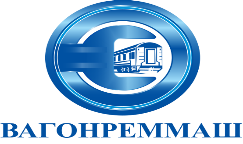 АКЦИОНЕРНОЕ ОБЩЕСТВО «ВАГОНРЕММАШ». Москва, набережная Академика Туполева, дом 15, корпус 2, офис 27тел. (499) 550-28-90, факс (499) 550-28-96, www.vagonremmash.ruКотировочные заявки подаются в письменной форме в запечатанных конвертах до 10-00 часов московского времени «24» сентября 2021 г. по адресу: 105005, г. Москва, набережная Академика Туполева, дом 15, корпус 2, офис 27.2. Внести изменения в п. 2.5. котировочной документации и изложить его в следующей редакции:«Котировочная заявка должна быть представлена до 10-00 часов московского времени «24» сентября 2021 г. по адресу: 105005, г. Москва, набережная Академика Туполева, дом 15, корпус, 2, офис 27.»3.  Внести изменения в п. 5.2. котировочной документации и изложить его в следующей редакции:«Рассмотрение котировочных заявок осуществляется экспертной группой совместно с организатором по адресу: 105005, г. Москва, набережная Академика Туполева, дом 15, корпус, 2, офис 27, «24» сентября  2021 г.»5. Внести изменения в п. 5.8. котировочной документации и изложить его в следующей редакции:«Подведение итогов запроса котировок цен проводится по адресу: 105005, г. Москва, набережная Академика Туполева, дом 15, корпус, 2, офис 27, «24» сентября 2021 г.»Председатель конкурсной комиссии АО «ВРМ»                             А.В. Попов